ОПРОСНЫЙ ЛИСТ 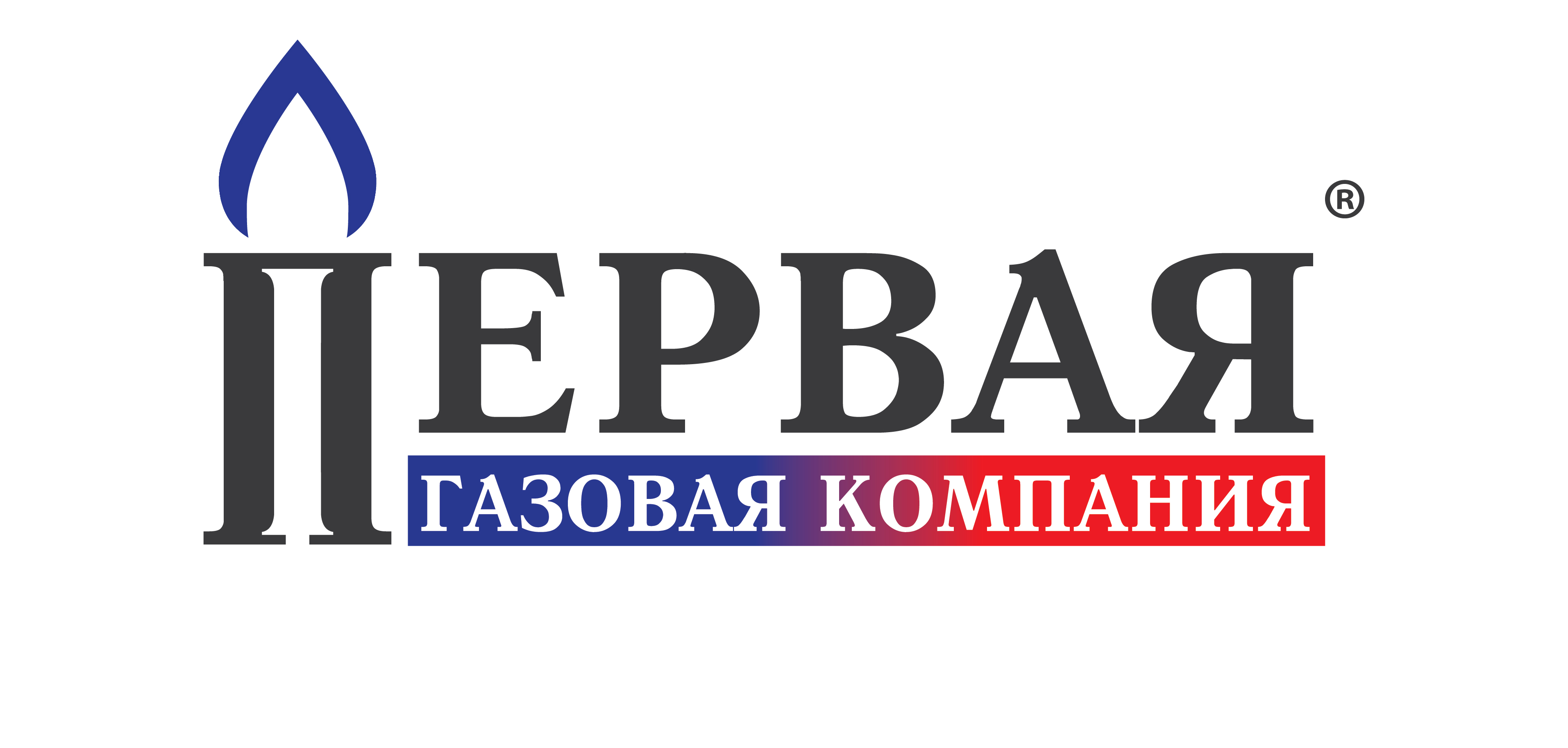 для проработки конструкции и изготовления газорегуляторного пункта(ГРПШ, ГСГО, ГРУ, ПГБ)1. Аттестованное давление в газопроводе: ________________ МПа2. Фактическое давление в газопроводе:            зимой ____________ МПа                                                                                 летом ____________ МПа3. Выходное давление:                                    1й линии _____________ МПа                                                                           2й линии _____________ МПа4. Расход газа:                 1й линии max ___________ min ___________ м3/ч                                          2й линии max ___________ min ___________ м3/ч5. Тип отопления ________________________________________________                                          (газовое, электрическое, от внешнего источника)6. Электроснабжение _____________________________________________7. Узел учёта расхода газа: ________________________________________                                              на входном трубопроводе __________________                                              на выходе 1й линии ________________________                                              на выходе 2й линии ________________________8. С дополнительным боксом для оснащения ПГБ телеметрией __________9. Прочие условия: _______________________________________________Заказчик : _______________________________________________________________________________________________________________________